ЗАТВЕРДЖУЮдиректор загальноосвітньої  школи І-ІІ ступеня с.Мстишин  	  А.В.Глинюк «31   » серпня 2020 р.ОСВІТНЯ ПРОГРАМАзагальноосвітньої  школи І-ІІ ступеня с.МстишинВолинської області Луцького району на 2020-2021 навчальний рікСхвалено                                                                                                       на засіданні педагогічної ради     школи                                                                                                                                   Протокол №1  від  28.08.2020р                        Вступ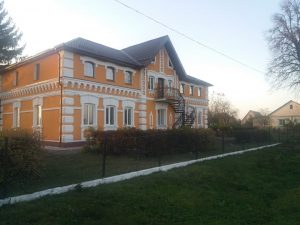 Школа - це майстерня, де формується думка підростаючого покоління, треба міцно тримати її в руках, якщо не хочеш випустити з рук майбутнє.А. БарбюсСьогодні освіта вже не підготовка до життя, а спосіб життя. Завдання  школи полягає у формуванні в учнів ключових компетентностей, необхідних кожній сучасній людині для успішної реалізації свого життєвого потенціалу.Компетентна особистість повинна вміти застосовувати якості, характеристики і здібності, не лише щоб вивчати навколишній світ, а й жити в ньому. Педагогам, щоб допомогти учням стати глобально компетентними, потрібно не тільки розвивати ці якості у собі, а й шукати способи їх розвитку в учнів. За експертними оцінками, найбільш успішними на ринку праці в найближчій перспективі будуть фахівці, які вміють навчатися впродовж життя, критично мислити, ставити цілі та досягати їх, працювати в команді, спілкуватися в полікультурному середовищі та  володіти  іншими  сучасними вміннями.Світогляд закладається саме в сім’ї та школі. У школі формується особистість, її громадянська позиція та моральні якості. Тут вирішується, чи людина захоче і чи зможе навчатися впродовж життя.Пріоритетного значення в розбудові нової школи набуває завдання формувати в учнів систему загальнолюдських цінностей – морально-етичних (гідність, чесність, справедливість, турбота, повага до життя, повага до себе та інших людей) та соціально-політичних (свобода, демократія, культурне різноманіття, повага до рідної мови і культури, патріотизм, шанобливе ставлення до довкілля,  повага  до  закону,  солідарність,  відповідальність).  У  центрі освіти має перебувати виховання в учнів відповідальності за себе, за добробут нашої країни. Освітня програма закладу, сформована на основі Типових освітніх програм, затверджених Міністерством освіти і науки України. Її схвалює педагогічна рада  закладу  освіти  та  затверджує  його  директор.  На  основі освітньої програми складається та затверджується навчальний план закладу освіти, що конкретизує організацію освітнього процесу, варіативну складову, враховуючи спеціалізацію школи та індивідуальні освітні потреби учнів.Освітня програма закладу освіти та перелік освітніх компонентів, що передбачені відповідною освітньою програмою, оприлюднюються на веб-сайті закладу освіти.Розділ І.Призначення школи та засіб її реалізаціїШкола села Мстишин є загальноосвітнім навчальним закладом I-II ступеня, що належить до комунальної власності Боратинської об’єднаної громади.Навчальний заклад у своїй діяльності керується Конституцією України, законами України «Про освіту», «Про повну загальну середню освіту», іншими законодавчими актами України, постановами Верховної Ради України, актами Президента України, прийнятими відповідно до Конституції та законів України, Кабінету Міністрів України, наказами Міністерства освіти і науки України, інших центральних органів виконавчої влади, рішеннями місцевих органів виконавчої влади та органів місцевого самоврядування, Положенням про загальноосвітній навчальний заклад, іншими нормативно-правовими актами, Статутом школи.В умовах реалізації концепції «НОВОЇ УКРАЇНСЬКОЇ ШКОЛИ» школа має стати рушієм і повинна йти попереду суспільства. Школа має надавати дитині різні уміння, компетентні навички. Головне її завдання — вже не забезпечення знаннями, бо вони дуже мінливі в сучасному світі, а навчити дітей, як знання і навички втілювати в життя, оскільки навчальний заклад є:-	школою творчості та креативу для вчителів;-	школою спокою та розуміння для батьків;-	школою радості і острівком знань для дітей.Педагогічний колектив нашої школи гнучко реагує на запити часу, варіює, шукає ефективні шляхи і методи навчання. Зміни, що сталися в освітянському просторі знайшли своє відображення і в роботі педагогічного колективу нашого навчального закладу. Вчителі 1-3-х класів, які у 2020-2021 н.р. продовжують працювати в умовах реалізації концепції «НОВОЇ УКРАЇНСЬКОЇ ШКОЛИ», пройшли курси підвищення кваліфікації при ВІППО та он-лайн курси EDERA з метою підвищення методичного і практичного рівнів компетентності вчителів 1-3-х класів щодо реалізації завдань нового Державного стандарту початкової освіти відповідно основних напрямків Державної політики в галузі освіти.Кадрове забезпечення:Всього педагогічних працівників – 15, з них один – сумісник. Із них:  педагог-організатор – 1,  бібліотекар – 1, старший вчитель – 2  (13%), вища кваліфікаційна категорія – 9(60%), перша – 3(20%), друга – 2(14%), спеціаліст – 1(6%).На сьогодні школа має 4 комп’ютери, 8 ноутбуків. Всі вони об’єднані в локальну мережу і мають вихід до мережі Internet. У 4 класі встановлено інтерактивну дошку, є проектор, який використовується на уроках та позаурочних заходах. Комп'ютеризація навчального процесу спричинила зміну стилю проведення навчальних занять.Саме виховання компетентної, відповідальної за своє життя людини і є головним завданням школи.Навчальний заклад несе відповідальність за:-	безпечні умови освітньої діяльності;-	дотримання державних стандартів освіти;-	дотримання договірних зобов’язань з іншими суб’єктами освітньої, виробничої, наукової діяльності;-	дотримання фінансової дисципліни. У відповідності до чинного законодавства загальноосвітній навчальний  заклад здійснює освітній процес відповідно до рівнів загальноосвітніх програм  двох ступенів освіти:I ступінь – початкова загальна освіта; II ступінь – базова середня освіта;Основними засобами досягнення мети, виконання завдань та реалізації призначення школи є засвоєння учнями змісту загальноосвітніх програм, а також надання учням можливості спробувати себе в різних видах діяльності (інтелектуальній – участь у різноманітних предметних та міжпредметних конкурсах, турнірах, олімпіадах; трудовій – участь у різноманітних акціях та майстер класах; художньо-естетичній – участь у виставках, конкурсах малюнків; спортивній - участь у естафетах та спортивних змаганнях і турнірах з легкої атлетики,  футболу,  баскетболу,  волейболу,  шахів; технічній – гурток «Вчимося шити »);Освітня програма навчального закладу спрямована на:1.	 ВИКОНАННЯ:•	Конституції України;•	Законів України: «Про освіту», «Про повну  загальну середню освіту», «Про Національну програму інформатизації», «Про сприяння соціальному становленню та розвитку молоді в Україні», «Про молодіжні та дитячі громадські організації», «Про охорону дитинства»;•	Національної Програми «Освіта України ХХІ століття»;•	Національної доктрини розвитку освіти;•	Національної Програми «Діти України»;•	Державних стандартів початкової, базової  загальної середньої освіти;•	Конвенції ООН «Про права дитини»;2.	 РЕАЛІЗАЦІЮ:•	сучасної державної політики в освітянській галузі на основі державно – громадської взаємодії з урахуванням сучасних тенденцій розвитку освіти та потреб учасників навчально-виховного процесу;•	нормативно-правових актів щодо розвитку освітньої галузі;3.	 СТВОРЕННЯ:•	належних умов для розвитку доступної та якісної системи освіти школи;•	умов рівного доступу до освіти;•	гуманних відносин в освітньому закладі;•	сприятливих умов для підтримки та розвитку обдарованих учнів;•	належних умов для соціально – психологічного захисту учасників навчально – виховного процесу;•	необхідної матеріально-технічної бази;4.	ЗАБЕЗПЕЧЕННЯ:•	стабільного функціонування навчального закладу;•	розвитку мережі навчального закладу з урахуванням потреб споживачів, суспільних запитів і державних вимог;•	суттєвого зростання якості освіти;•	наукового підходу до виховання та соціалізації дітей і підлітків.ОСВІТНЯ ПРОГРАМА ВИЗНАЧАЄ:•	вимоги до осіб, які розпочинають навчання за програмою «Початкова освіта», « Базова середня освіта»;•	загальний обсяг навчального навантаження, який визначає загальний обсяг навчального навантаження за кожним рівнем здобуття освіти, орієнтовну тривалість і взаємозв’язки окремих предметів,  курсів за вибором тощо, зокрема їх інтеграції, а також логічну послідовність їх вивчення, що подані в навчальних планах (додатки 1, 2, 3,4 );•	очікувані результати навчання та компетентності учнів, подані в рамках навчальних програм;•	навчальні програми предметів, що вивчаються за інваріантним і варіативним складниками; навчальні предмети вибрані учнями на підсилення вивчення предметів, які мають гриф Міністерством освіти і науки України»;•	форми організації освітнього процесу;•	системи внутрішнього забезпечення якості освіти, проведення поточного та підсумкового оцінювання;•	кадрове забезпечення, навчально-методичне, навчально-технічне, соціально – психологічне середовище закладу освіти, створення умов для підвищення фахового рівня педагогічних працівників.     Наша школа – школа рівних можливостей для всіх; школа, яка намагається дати можливості для розвитку кожній дитині та розвивати її таким чином, щоб вона була успішною в житті, школа компетентнісного розвитку і самовдосконалення з ідеалом вільної, життєлюбної, талановитої особистості. Тобто щоб дитина, навчаючись в школі, змогла набути всі життєві компетенції в тому обсязі, в якому вони їй потрібні для її успішного становлення. Сучасний підхід до стратегії розвитку освіти наголошує, що якість освіти є найефективнішим засобом для задоволення освітніх потреб суспільства, сім’ї, дитини. Якість оцінюється моральними та ринковими категоріями, це не тільки якість кінцевих результатів, але й всіх процесів,  які  впливають  на кінцевий результат. Тому управління школою зосереджене на управлінні якістю освіти. Школа працює на засадах «педагогіки партнерства».Основні принципи цього підходу:-	повага до особистості;-	доброзичливість і позитивне ставлення;-	діалог – взаємодія – взаємоповага;-	принципи соціального партнерства (рівність сторін, добровільність прийняття зобов’язань, обов’язковість виконання домовленостей).Розділ ІІ. Опис «моделі» випускника школиВипускник нашої школи – це цілісна, всебічно розвинена особистість, здатна до критичного мислення; людина з активною позицією, яка діє згідно з морально-етичними принципами і здатна приймати відповідальні рішення, поважає гідність і права іншої людини; інноватор – здатний змінювати навколишній світ, розвивати економіку за принципами сталого розвитку, конкурувати на ринку праці, учитися впродовж життя.Випускник школи має міцні  знання  і  вміло  користується  ними.  Знання  та вміння отримані учнем тісно взаємопов’язані з його ціннісними орієнтирами. Набуті життєві компетентності випускник вміло використовує для успішної самореалізації у житті, навчанні та праці. Він вміє критично мислити, логічно обґрунтовувати позицію, виявляти ініціативу, творити, вирішувати проблеми, оцінювати ризики та приймати рішення.Наш випускник – це передусім людина творча, з великим потенціалом саморозвитку та самореалізації, широким спектром особистості:-	випускник школи добре проінформована особистість;-	прагне до самоосвіти та вдосконалення;-	готовий брати активну участь у суспільно-культурному житті громади;-	є свідомим громадянином, готовим відповідати за свої вчинки;-	свідомо ставиться до свого здоров’я та довкілля;-	мислить креативно, використовуючи увесь свій творчий потенціал.Випускник початкових класів має знання, уміння та навички, передбачені стандартом початкової освіти. Він упевнений у собі, старанний, працелюбний, самостійний, дисциплінований,  вмотивований  на  досягнення успіху, вміє слухати і чути, критично мислити і має почуття самоконтролю, навички навчальної діяльності, культуру поведінки і мови, основи особистої гігієни і здорового способу життя.Випускник базової (основної) школи володіє певними якостями і вміннями, на рівні вимог державних освітніх стандартів успішно засвоює загальноосвітні програми з усіх предметів шкільного навчального плану; має систему розумових навичок (порівняння, узагальнення, аналіз, синтез, класифікацію, визначення головного). Володіє основами комп’ютерної грамотності, знає свої громадянські права і вміє їх реалізувати, оцінює свою діяльність з погляду моральності та етичних цінностей, дотримується правил культури поведінки  і  спілкування,  веде  здоровий  спосіб  життя,  готовий  до форм і методів навчання, які використовуються у старших класах.Наш випускник – свідомий громадянин і патріот своєї країни, готовий до сміливих і успішних кроків у майбутнє.Розділ ІІІ. Цілі та задачі освітнього процесу школиЦілі та задачі освітнього процесу на кожному рівні реалізації освітніх програм повинні бути обумовлені «моделлю» випускника, призначенням і місцем школи в освітньому просторі країни. Вони повинні бути сформульовані конкретно, бути вимірними, досяжними, визначеними за часом, несуперечливими по відношенню одна до одної, тобто, відповідати загальним вимогам, що пропонуються до визначення цілей і задач.Перед школою поставлені такі цілі освітнього процесу:-	забезпечення  засвоєння учнями обов’язкового 	змісту початкової, основної загальної освіти на рівні вимог державного освітнього стандарту;-	забезпечення наступності освітніх програм усіх рівнів;-	створення основи для адаптації учнів до життя в суспільстві, для усвідомленого вибору та наступного засвоєння професійних освітніх програм;-	формування позитивної мотивації учнів до навчальної діяльності;-	забезпечення соціально-педагогічних відносин, що зберігають фізичне, психічне та соціальне здоров’я учнів;-	підвищення кваліфікації педагогічних працівників шляхом своєчасного та якісного проходження курсів перепідготовки;-	проведення атестації та сертифікації педагогів;-	цілеспрямоване вдосконалення навчально-матеріальної бази школи.Розділ ІV. Особливості організації освітнього процесу в умовах карантину та застосовування в ньому педагогічних технологійСоціальні перетворення в українському суспільстві докорінно змінили пріоритети в галузі освіти. Школа потребує нових нетрадиційних ідей, теорій,  які б відповідали оптимальному розвитку дитини, сучасним потребам людства. Створення ситуації успіху, сприятливих умов для  повноцінної  діяльності кожної дитини – основна мета, що покладена в основу технологій навчання. Форми організації освітнього процесу можуть уточнюватись  та розширюватись у змісті окремих предметів за умови виконання державних вимог Державного стандарту та окремих предметів протягом навчального року. Вибір форм і методів навчання  вчитель  визначає  самостійно,  враховуючи  конкретні умови роботи, забезпечуючи водночас досягнення конкретних очікуваних результатів, зазначених у навчальних програмах окремих предметів. Але незважаючи на розмаїття нововведень, основною формою організації навчальної діяльності залишається урок.Одним із викликів освіти стала організація навчання під час карантину. Задля організації навчання учнів під час карантину заклад використовує асинхронне навчання – тип навчання, в процесі якого обмін інформацією  між його учасниками - вчителями та учнями,  учнями між собою чи з електронними засобами навчання - відбувається не у реальному часі. Електронні ресурси, що використовуються для підтримки асинхронного навчання, включали у себе електронну пошту, соціальні мережі, електронні носії,  дистанційні платформи  тощо. Розділ V. Показники (вимірники) реалізації освітньої програмиСистема внутрішнього забезпечення якості складається з наступних компонентів:-	кадрове забезпечення освітньої діяльності;-	навчально-методичне забезпечення освітньої діяльності;-	матеріально-технічне забезпечення освітньої діяльності;-	якість проведення навчальних занять;-	моніторинг досягнення учнями результатів навчання (компетентностей).Завдання системи внутрішнього забезпечення якості освіти:-	оновлення методичної бази освітньої діяльності;-	контроль за виконанням навчальних планів та освітньої програми, якістю знань, умінь і навичок учнів, розробка рекомендацій щодо їхпокращення;-	моніторинг та оптимізація соціально-психологічного середовища закладу освіти;-	створення необхідних умов для підвищення фахового кваліфікаційного рівня педагогічних працівників.Рівень досягнень учнів буде вивчатись: шляхом моніторингу знань, умінь і навичок з окремих предметів; проведення контрольних випробувань учнів; участі  учнів школи	у предметних олімпіадах різного рівня, Всеукраїнських інтелектуальних конкурсах та турнірах; шляхом складання та захисту наукових проектів та участі в роботі МАН; аналізу результатів участі учнів у ДПА .Розділ 6.НАВЧАЛЬНИЙ ПЛАН6.1  Загальні засадиТип закладу – загальноосвітня школа І-ІІ ступеняСтруктура школиШкола  має статус україномовної.Класів з українською мовою навчання – 9:І ступінь – 4 класи, ІІ ступінь	– 5 класів.Орієнтовна кількість учнів:  1-4 кл. – 42 учні; 5-9 кл. –46 учнів.Режим роботи закладу:мова навчання – українська;режим  навчання – п’ятиденний;початок занять – о 8.15 годині;тривалість уроків у початковій школі та основній відповідно до статті 16 Закону України «Про повну загальну середню освіту»;тривалість перерв відповідно до чинного Положення про загальноосвітній навчальний заклад (постанова Кабінету Міністрів України від 27.08.2010 № 778).Гранична наповнюваність класів встановлюється відповідно до Закону України «Про повну  загальну середню освіту».Факультативні  заняття проводяться після основних занять з обов’язковою перервою за окремим розкладом.Освітня програма загальноосвітньої школи І-ІІ ступеня с.Мстишин  на 20-2020-2021 навчальний рік розроблена на виконання законів України «Про освіту», «Про повну загальну середню освіту», чинних Державних стандартів початкової, базової та повної загальної середньої освіти, Положення про загальноосвітній навчальний заклад, Концепції Нової української школи, ухваленої рішенням колегії МОН України від 27.10.2016, із змінами від 03.04.2017.Робочі навчальні плани складені відповідно до типових освітніх та навчальних програм :1-2 класи – за  типовою  освітньою програмою  для 1 -2 класів закладів загальної середньої освіти  ( розроблену під керівництвом Савченко О.Я), затверджену наказом  МОН України від 08.10.2019 №1272  «Про затвердження типових освітніх та навчальних програм для 1-2-х класів закладів загальної середньої освіти»;3 клас - за  типовою  освітньою програмою  для 3-4  класів закладів загальної середньої освіти  ( розроблену під керівництвом Савченко О.Я), затверджену наказом  МОН України від 08.10.2019 №1273  «Про затвердження типових освітніх та навчальних програм для 3-4- х класів закладів загальної середньої освіти» ;  4 клас - за типовою освітньою програмою закладів загальної середньої освіти І ступеня, затвердженою наказом МОН України  від 20.04.2018 №407 ( таблиця 1) ; 5-9 класи – за типовою освітньою програмою закладів загальної середньої освіти ІІ ступеня, затвердженою наказом МОН України  від 20.04.2018 №405 (таблиця 1);   Індивідуальна форма  навчання – за типовою освітньою програмою спеціальних закладів загальної середньої освіти І ступеня для дітей з особливими освітніми потребами № 814 від 26.07.2018 року  ( Навчальний план спеціальних закладів загальної середньої освіти з навчанням українською мовою для дітей з інтелектуальними порушеннями( таблиця № 11 )Загальноосвітня програма І ступеня (1-4 класи)В освітній  програмі  загальної середньої освіти І ступеня  визначено вимоги до конкретних очікуваних результатів навчання; коротко вказано відповідний зміст кожного навчального предмета чи інтегрованого курсу. Програму побудовано із врахуванням таких принципів: -	дитиноцентрованості і природовідповідності;-	узгодження цілей, змісту і очікуваних результатів навчання;-	науковості, доступності і практичної спрямованості змісту;-	наступності і перспективності навчання;-	взаємозв’язаного формування ключових і предметних компетентностей;-      логічної послідовності і достатності засвоєння учнями предметних компетентностей;-	можливостей реалізації змісту освіти через предмети або інтегровані курси;-	творчого використання вчителем програми залежно від умов навчання;-	адаптації до індивідуальних особливостей, інтелектуальних і фізичних можливостей, потреб та інтересів дітей.Освітня програма початкової освіти окреслює рекомендовані підходи до планування й організації єдиного комплексу освітніх компонентів для досягнення учнями обов’язкових результатів навчання, визначених Державним стандартом початкової освіти.Освітня програма визначає:загальний обсяг навчального навантаження та очікувані результати навчання здобувачів освіти, подані в рамках освітніх галузей;перелік та пропонований зміст освітніх галузей, укладений за змістовими лініями;орієнтовну тривалість і можливі взаємозв’язки освітніх галузей, предметів, дисциплін тощо, зокрема їхньої інтеграції, а також логічної послідовності їхнього вивчення;рекомендовані форми організації освітнього процесу та інструменти системи внутрішнього забезпечення якості освіти;Освітню програму  загальноосвітньої школи І-ІІ ступеня с.Мстишин для І ступеня укладено за сімома основними освітніми галузями.Освітні галузі 1-3 клас НУШ:Мовно-літературна (українська мова і літературне читання, англійська мова)Математична (математика)Громадянська та історична, природнича, соціальна та здоров’язбережувальна («Я досліджую світ»)  Мистецька (мистецтво або музичне мистецтво і образотворче мистецтво)Технологічна (дизайн і технології)	Інформатична (інформатика з 2 класу)Фізкультурна (фізична культура)Варіативна складова навчальних планів використовується на:  додаткові години для вивчення предметів освітніх галузей. Зокрема , на вивчення української мови у 1 класі. Вчитель зазначає проведені уроки у частині класного журналу, відведеного для предмета, на підсилення якого використано зазначені години.У 2  класі варіативна складова навчальних планів використовується на курс за вибором « Культура добросусідства»( 1 година) , який забезпечує набуття практичних умінь і компетентностей для життя, виховує  громадян і патріотів своєї Батьківщини, які поділяють демократичні цінності, відповідально ставляться до громади, рідного краю, прагнуть зберігати, розвивати і примножувати природний, економічний і культурний потенціал України. У 3 класі варіативна складова використовується на курс за вибором  « Абетка харчування»( 1 година) .Він має на меті поглибити знання учнів з правил харчування, формувати мотиваційну установку на споживання корисної для здоров’я їжі. Освітні галузі  4 клас:Мови і літератури ( «Українська мова», «Літературне читання»,  «Іноземна мова»)Математика («Математика»)Суспільствознавство («Я у світі») (3-4 класи).Природознавство («Природознавство»)Мистецтво («Образотворче мистецтво» і «Музичне мистецтво»)  Технології («Трудове навчання» та «Інформатика»)Здоров'я і фізична культура («Основи здоров'я» та «Фізична культура».)Варіативна складова навчальних планів використовується на курс за вибором «Уроки для стійкого розвитку. Моя щаслива планета»( 1 година), для формування в учнів навичок та умінь будувати власне життя, життя сім’ї та місцевої громади з урахуванням потреб стійкого розвитку. ОЧІКУВАНІ РЕЗУЛЬТАТИ НАВЧАННЯ (КОМПЕТЕНТНОСТЕЙ) ЗДОБУВАЧІВ ОСВІТИ, ВИЗНАЧЕНИХ ВІДПОВІДНИМ ДЕРЖАВНИМ СТАНДАРТОМ ЗАГАЛЬНОЇ ПОЧАТКОВОЇ ОСВІТИВідповідно до мети та загальних цілей, окреслених у Державному стандарті, визначено завдання, які має реалізувати вчитель/вчителька у рамках кожної освітньої галузі. Освітня  програма (1-3 класи ) має потенціал для формування у здобувачів таких ключових компетентностей:1) вільне володіння державною мовою, що передбачає уміння усно і письмово висловлювати свої думки, почуття, чітко та аргументовано пояснювати факти, а також любов до читання, відчуття краси слова, усвідомлення ролі мови для ефективного спілкування та культурного самовираження, готовність вживати українську мову як рідну в різних життєвих ситуаціях;2) здатність спілкуватися рідною (у разі відмінності від державної) та іноземними мовами, що передбачає активне використання рідної мови в різних комунікативних ситуаціях, зокрема в побуті, освітньому процесі, культурному житті громади, можливість розуміти прості висловлювання іноземною мовою, спілкуватися нею у відповідних ситуаціях, оволодіння навичками міжкультурного спілкування;3) математична компетентність, що передбачає виявлення простих математичних залежностей в навколишньому світі, моделювання процесів та ситуацій із застосуванням математичних відношень та вимірювань, усвідомлення ролі математичних знань та вмінь в особистому і суспільному житті людини;4) компетентності у галузі природничих наук, техніки і технологій, що передбачають формування допитливості, прагнення шукати і пропонувати нові ідеї, самостійно чи в групі спостерігати та досліджувати, формулювати припущення і робити висновки на основі проведених дослідів, пізнавати себе і навколишній світ шляхом спостереження та дослідження;5) інноваційність, що передбачає відкритість до нових ідей, ініціювання змін у близькому середовищі (клас, школа, громада тощо), формування знань, умінь, ставлень, що є основою компетентнісного підходу, забезпечують подальшу здатність успішно навчатися, провадити професійну діяльність, відчувати себе частиною спільноти і брати участь у справах громади;6) екологічна компетентність, що передбачає усвідомлення основи екологічного природокористування, дотримання правил природоохоронної поведінки, ощадного використання природних ресурсів, розуміючи важливість збереження природи для сталого розвитку суспільства;7) інформаційно-комунікаційна компетентність, що передбачає  опанування основою цифрової грамотності для розвитку і спілкування, здатність безпечного та етичного використання засобів інформаційно-комунікаційної компетентності у навчанні та інших життєвих ситуаціях;8) навчання впродовж життя, що передбачає опанування уміннями і навичками, необхідними для подальшого навчання, організацію власного навчального середовища, отримання нової інформації з метою застосування її для оцінювання навчальних потреб, визначення власних навчальних цілей та способів їх досягнення, навчання працювати самостійно і в групі;9) громадянські та соціальні компетентності, пов’язані з ідеями демократії, справедливості, рівності, прав людини, добробуту та здорового способу життя, усвідомленням рівних прав і можливостей, що передбачають співпрацю з іншими особами для досягнення спільної мети, активність в житті класу і школи, повагу до прав інших осіб, уміння діяти в конфліктних ситуаціях, пов’язаних з різними проявами дискримінації, цінувати культурне розмаїття різних народів та ідентифікацію себе як громадянина України, дбайливе ставлення до власного здоров’я і збереження здоров’я інших людей, дотримання здорового способу життя;10) культурна компетентність, що передбачає залучення до різних видів мистецької творчості (образотворче, музичне та інші види мистецтв) шляхом розкриття і розвитку природних здібностей, творчого вираження особистості;11) підприємливість та фінансова грамотність, що передбачають  ініціативність, готовність брати відповідальність за власні рішення, вміння організовувати свою діяльність для досягнення цілей, усвідомлення етичних цінностей ефективної співпраці, готовність до втілення в життя ініційованих ідей, прийняття власних рішень;та наскрізних умінь: читання з розумінням, уміння висловлювати власну думку усно і письмово, критичне та системне мислення, творчість, ініціативність, здатність логічно обґрунтовувати позицію, вміння конструктивно керувати емоціями, оцінювати ризики, приймати рішення, розв'язувати проблеми, співпрацювати з іншими особами.Результати навчання (2-4 класи) повинні робити внесок у формування ключових компетентностей учнів.Освітня програма  початкової освіти передбачає досягнення учнями результатів навчання (компетентностей), визначених Державним стандартом.Оцінювання навчальних досягнень учнів  Навчальні досягнення здобувачів у 1-3 класах підлягають:1-2 класи -  вербальному, формувальному оцінюванню3 клас - вербальному, формувальному та підсумковому оцінюванню4 клас - поточному , тематичному, семестровому , річному , формувальному та підсумковому (бальному) оцінюванню,державній підсумковій атестації.   Формувальне оцінювання має на меті: підтримати навчальний розвиток дітей; вибудовувати індивідуальну траекторію їхнього розвитку; діагностувати досягнення на кожному з етапів процесу навчання; вчасно виявляти проблеми й запобігати їх нашаруванню; аналізувати хід реалізації навчальної програми й ухвалювати рішення щодо корегування програми і методів навчання відповідно до індивідуальних потреб дитини;мотивувати прагнення здобути максимально можливі результати;виховувати ціннісні якості особистості, бажання навчатися, не боятися помилок, переконання у власних можливостях і здібностях.Підсумкове оцінювання передбачає зіставлення навчальних досягнень здобувачів з конкретними очікуваними результатами навчання, визначеними освітньою програмою. Здобувачі початкової освіти проходять державну підсумкову атестацію, яка здійснюється лише з метою моніторингу якості освітньої діяльності закладів освіти та (або) якості освіти.З метою неперервного відстеження результатів початкової освіти, їх прогнозування та коригування можуть проводитися моніторингові дослідження навчальних досягнень на національному, обласному, районному, шкільному рівнях, а також на рівні окремих класів. Аналіз результатів моніторингу дає можливість відстежувати стан реалізації цілей початкової освіти та вчасно приймати необхідні педагогічні рішення.ФОРМИ ОРГАНІЗАЦІЇ ОСВІТНЬОГО ПРОЦЕСУУ 1 класі очікувані результати навчання, окреслені в межах кожної галузі, досяжні, якщо використовувати інтерактивні форми і методи навчання:дослідницькі, інформаційні, мистецькі проекти, сюжетно-рольові ігри, інсценізації, моделювання, ситуаційні вправи, екскурсії, дитяче волонтерство тощо.Основними формами організації освітнього процесу в 2-4 класах є:різні типи уроку, екскурсії, віртуальні подорожі, спектаклі, квести, які вчитель організує у межах уроку або в позаурочний час. Форми організації освітнього процесу можуть уточнюватись та розширюватись у змісті окремих предметів за умови виконання державних вимог Державного стандарту та окремих предметів протягом навчального року.Вибір форм і методів навчання вчитель визначає самостійно, враховуючи конкретні умови роботи, забезпечуючи водночас досягнення конкретних очікуваних результатів, зазначених у навчальних програмах окремих предметів.ОПИС ТА ІНСТРУМЕНТИ СИСТЕМИ ВНУТРІШНЬОГО ЗАБЕЗПЕЧЕННЯ ЯКОСТІ  ОСВІТИСистема внутрішнього забезпечення якості складається з наступних компонентів:кадрове забезпечення освітньої діяльності;навчально-методичне забезпечення освітньої діяльності;матеріально-технічне забезпечення освітньої діяльності;якість проведення навчальних занять;моніторинг досягнення учнями результатів навчання (компетентностей).Завдання системи внутрішнього забезпечення якості освіти:оновлення методичної бази освітньої діяльності;контроль за виконанням навчальних планів та освітньої програми, якістю знань, умінь і навичок учнів, розробка рекомендацій щодо їх покращення;моніторинг та оптимізація соціально-психологічного середовища закладу освіти;створення необхідних умов для підвищення фахового кваліфікаційного рівня педагогічних працівників.Освітня програма початкової освіти передбачає досягнення учнями результатів навчання (компетентностей), визначених Державним стандартом.Реалізація освітньої програми початкової освіти забезпечує формування ключових компетентностей, необхідних кожній сучасній людині для її успішної життєдіяльності, а саме: здатність спілкуватися державною та іноземною мовами, висловлювати і захищати власні погляди; досліджувати ситуації і виокремлювати проблеми, які можна розв’язувати із застосуванням математичних методів; усвідомлювати розмаїття природи, взаємозв’язків її об’єктів та явищ, пояснювати роль природничих наук і техніки в житті людини;готовності використовувати інформаційно-комунікаційні технології у своїй діяльності, здатності до соціальної комунікації й активності;усвідомлювати почуття власної гідності, діяльності з урахуванням власних прав і свобод, поваги до прав і гідності інших осіб, протидію дискримінації та нерівному ставленню до особистості; володіти навичками підприємницької діяльності, загальнокультурної й екологічної грамотності, готовності до здорового способу життя.           Індивідуальне навчання в системі загальної середньої освіти - це одна із форм організації навчально-виховного процесу. Воно впроваджується для забезпечення права громадян на здобуття повної загальної середньої освіти з урахуванням індивідуальних здібностей та обдарувань, стану здоров'я, демографічної ситуації, організації їх навчання.Індивідуальне навчання в 2 класі  організовується відповідно до Закону України «Про освіту», «Про повну загальну середню освіту», «Положення про індивідуальну форму навчання в загальноосвітніх закладах», затвердженого наказом Міністерства освіти України, 12 січня 2016 року N 8, із змінами (у редакції наказу Міністерства освіти і науки України від 10 липня 2019 року N 955).Перелік навчальних програмдля учнів І ступеняЗагальноосвітня програма ІІ ступеня( 5-9 класи)Освітня програма базової середньої освіти окреслює рекомендовані підходи до планування й організації закладом освіти єдиного комплексу освітніх компонентів для досягнення учнями обов’язкових результатів навчання, визначених Державним стандартом базової та повної загальної середньої освіти.Навчальний план дає цілісне уявлення про зміст і структуру другого рівня освіти, встановлює погодинне співвідношення між окремими предметами за роками навчання, визначає гранично допустиме тижневе навантаження учнів. Навчальні плани основної школи передбачають реалізацію освітніх галузей Базового навчального плану Державного стандарту через окремі предмети. Вони охоплюють інваріантну складову (передбачені обраним варіантом навчального плану Типової освітньої програми), сформовану на державному рівні та варіативну складову. Навчальний план для ІІ ступеня (базова середня освіта) складений відповідно до типової освітньої програми , затвердженої наказом  МОН України від 20.04.2018 № 405 (таблиця 1)Години варіативної складової навчального плану в класах спрямовані на:а)  вивчення курсів за вибором : «Абетка з теорії зарубіжної літератури. Епос» (5 клас – 0,5 год)           Метою  вивчення даного курсу є створення умов для практичного застосування набутих знань із теорії літератури у процесі створення (усного вигадування або написання) власних текстів художнього стилю,   удосконалення  мовних та мовленнєвих знань і вмінь щодо створення писемних зв’язних висловлювань.  Золоті міфи та легенди народів світу    ( 6клас – 1 год.). Даний   курс покликаний поглибити знання школярів з міфології; познайомити учнів з міфами народів світу, допомогти збагнути уявлення давніх людей про Всесвіт; дізнатися про культуру того чи іншого народу, її прадавні витоки,  розвивати інтерес шестикласників до читання; забезпечити духовне збагачення юних читачів.екологія  (7, 8 клас – по 1 годині ). Курс покликаний звернути увагу на екологічні проблеми, серед яких охорона природи і здоров'я людей, адже вони постають одними з найсуттєвіших на сучасному етапі розвитку людського суспільства. З огляду на стан екології та тенденції розвитку економіки України, можна констатувати зростаючу актуальність розв'язання цих проблем.«Моя громадянська свідомість. Запобігання корупції» ( 9 клас – 1 година).      Метою навчання курсу «Моя громадянська свідомість. Запобігання корупції» в школі є надання учням основ знань щодо причин, видів, проявів, наслідків корупції як негативного соціально-правового явища, формування вмінь й навичок протидії корупції, забезпечення умов для розвитку правосвідомості учнів, формування елементів їхньої правової культури, антикорупційних моделей поведінки, власного ставлення учнів до ролі держави, суспільства й громадян у протидії корупції, виховання нетерпимого, негативного ставлення до корупції як суспільно-небезпечного явища. Культура добросусідства  (5 - 9 класи ). Мета курсу - виховання соціально компетентних і толерантних осіб, громадян і патріотів своєї Батьківщини, які поділяють демократичні цінності, володіють критичним мисленням і відповідально ставляться до громади, рідного краю, країни та прагнуть зберігати, розвивати  і примножувати природний, економічний і культурний потенціал України.Збереження здоров’я дітей належить до головних завдань школи. Тому формування навичок здорового способу життя та безпечної поведінки здійснюється не лише в рамках предметів "Фізична культура" та "Основи здоров'я", а інтегрується у змісті всіх предметів інваріантної та варіативної складових навчальних планів.Змістове наповнення предмета «Фізична культура» заклад освіти формує самостійно з варіативних модулів відповідно до статево-вікових особливостей учнів, їх інтересів, матеріально-технічної бази навчального закладу, кадрового забезпечення, регіональних та народних традицій. Через варіативні модулі можуть реалізовуватись не лише окремі види спорту, а й ритміка, хореографія, пластика, фітнес тощо. У 5-9 класах вибрані модулі: гімнастика, легка атлетика, баскетбол, волейбол, футбол, настільний теніс, туризм.Навчальні плани зорієнтовані на роботу основної школи за 5-денним навчальним тижнем.Очікувані результати навчання здобувачів освіти. Відповідно до мети та загальних цілей, окреслених у Державному стандарті, визначено завдання, які має реалізувати вчитель у рамках кожної освітньої галузі. Результати навчання повинні робити внесок у формування ключових компетентностей учнів.Навчання за наскрізними лініями реалізується насамперед через:організацію навчального середовища — зміст та цілі наскрізних тем враховуються при формуванні духовного, соціального і фізичного середовища навчання;окремі предмети — виходячи із наскрізних тем при вивченні предмета проводяться відповідні трактовки, приклади і методи навчання, реалізуються надпредметні, міжкласові та загальношкільні проекти. Роль окремих предметів при навчанні за наскрізними темами різна і залежить від цілей і змісту окремого предмета та від того, наскільки тісно той чи інший предметний цикл пов’язаний із конкретною наскрізною темою;предмети за вибором; роботу в проектах; позакласну навчальну роботу і роботу гуртків.Необхідною умовою формування компетентностей є діяльнісна спрямованість навчання, яка передбачає постійне включення учнів до різних видів педагогічно доцільної активної навчально-пізнавальної діяльності, а також практична його спрямованість. Доцільно, де це можливо, не лише показувати виникнення факту із практичної ситуації, а й по можливості створювати умови для самостійного виведення нового знання, перевірці його на практиці і встановлення причинно-наслідкових зв’язків шляхом створення проблемних ситуацій, організації спостережень, дослідів та інших видів діяльності. Формуванню ключових компетентностей сприяє встановлення та реалізація в освітньому процесі міжпредметних і внутрішньо предметних зв’язків, а саме: змістово-інформаційних, операційно-діяльнісних і організаційно-методичних. Їх використання посилює пізнавальний інтерес учнів до навчання і підвищує рівень їхньої загальної культури, створює умови для систематизації навчального матеріалу і формування наукового світогляду. Учні набувають досвіду застосування знань на практиці та перенесення їх в нові ситуації. Вимоги до осіб, які можуть розпочинати здобуття базової середньої освіти. Базова середня освіта здобувається, як правило, після здобуття початкової освіти. Діти, які здобули початкову освіту на 1 вересня поточного навчального року повинні розпочинати здобуття базової середньої освіти цього ж навчального року.Перелік освітніх галузей. Навчальну програму укладено за такими освітніми галузями:Мови і літератури (українська мова, українська література, іноземна мова, зарубіжна література). Суспільствознавство (історія України, всесвітня історія, основи правознавства).Мистецтво (музичне мистецтво, образотворче мистецтво, мистецтво).Математика (математика, алгебра, геометрія).Природознавство (природознавство, біологія, географія, фізика, хімія).Технології (трудове навчання, інформатика).Здоров’я і фізична культура (основи здоров’я, фізична культура).Логічна послідовність вивчення предметів розкривається у відповідних навчальних програмах. Основними формами організації освітнього процесу є різні типи уроку: формування компетентностей; розвитку компетентностей; перевірки та/або оцінювання досягнення компетентностей; корекції основних компетентностей; комбінований урок, уроки-семінари, конференції, інтерактивні уроки, інтегровані уроки, відео-уроки тощо.Також формами організації освітнього процесу є екскурсії, віртуальні подорожі, форуми, спектаклі, брифінги, квести.З метою засвоєння нового матеріалу та розвитку компетентностей крім уроку проводяться навчально-практичні заняття, які також виконують функцію перевірки та/або оцінювання досягнення компетентностейФорми організації освітнього процесу можуть уточнюватись та розширюватись у змісті окремих предметів за умови виконання державних вимог Державного стандарту та окремих предметів протягом навчального року.Вибір форм і методів навчання вчитель визначає самостійно, враховуючи конкретні умови роботи, забезпечуючи водночас досягнення конкретних очікуваних результатів, зазначених у навчальних програмах окремих предметів.Опис та інструменти системи внутрішнього забезпечення якості освіти. Система внутрішнього забезпечення якості складається з наступних компонентів:кадрове забезпечення освітньої діяльності;навчально-методичне забезпечення освітньої діяльності;матеріально-технічне забезпечення освітньої діяльності;якість проведення навчальних занять;моніторинг досягнення учнями результатів навчання (компетентностей).Завдання системи внутрішнього забезпечення якості освіти:оновлення методичної бази освітньої діяльності;контроль за виконанням навчальних планів та освітньої програми, якістю знань, умінь і навичок учнів, розробка рекомендацій щодо їх покращення;моніторинг та оптимізація соціально-психологічного середовища закладу освіти;створення необхідних умов для підвищення фахового кваліфікаційного рівня педагогічних працівників.VІІ. Структура та режим 2020-2021  навчального року   Відповідно до статті 16 Закону України «Про загальну середню освіту» 2020-2021 навчальний рік розпочинається 01 вересня святом - День знань. Упродовж навчального року для  учнів  проводяться  канікули тривалістю не менше 30 календарних днів.Навчальні заняття організовуються за семестровою системою: перший семестр: з 01 вересня по 25 грудня 2020 року;осінні канікули : з 26 жовтня по 01 листопада 2020 року; зимові канікули: з 25 грудня 2020 року по 10 січня 2021 року; другий семестр: з 11 січня по 28 травня 2021 року;весняні канікули: з 29 березня по 04 квітня 2021 року.Режим роботи   Режим роботи школи визначено на основі нормативно-правових актів зурахуванням Державних санітарних правил і норм влаштування загальноосвітніх навчальних закладів та організації навчально- виховного процесу.Початок занять - 8.15; Тривалість уроків:- у 1-х класах - 35 хвилин;- у 2-4 класах – 40 хвилин Екскурсії у 1-4-х класах, навчальні екскурсії , згідно рішення педагогічної ради школи (протокол №1 від 28.08.2020р.), проводяться протягом навчального року. У випускних класах проводиться державна підсумкова атестація навчальних досягнень учнів відповідно до Положення про державну підсумкову атестацію учнів у системі загальної середньої освіти.Вручення документів про освіту проводиться для випускників 9-го класу в червні місяці 2021 року.Додаток 1РОБОЧИЙ НАВЧАЛЬНИЙ ПЛАН І ступеня  (1-3 класи) з українською мовою навчання    на 2020-2021 навчальний рікДодаток  2РОБОЧИЙ НАВЧАЛЬНИЙ ПЛАНІ ступеня  (4 клас) з українською мовою навчанняна 2020-2021 навчальний рік    Додаток   3Навчальний  план ІІ ступеня  на 2020-2021н.рДодаток  4РОБОЧИЙ НАВЧАЛЬНИЙ ПЛАН індивідуального навчання  учня  2 класу Кирсенка Богдана  Олеговича    на 2020-2021 навчальний рікРЕСУРСНЕ ЗАБЕЗПЕЧЕННЯНауково-методичне забезпечення предметівінваріантної складової робочого навчального плануНауково-методичне забезпечення предметівваріативної складової робочого навчального плануРОЗПОДІЛ ГУРТКІВна 2020- 2021 навчальний рікПрограмно-методичне забезпечення гуртків№з/пНазва навчальної програми1.Нова українська школа. Типова освітня програма для закладів загальної середньої освіти (1-2 класи, розроблена під керівництвом О. Я. Савченко), за- тверджена наказом  Міністерства освіти і науки України  08.10.2019р. № 12722Нова українська школа. Типова освітня програма для закладів загальної середньої освіти ( 3 клас, розроблена під керівництвом О. Я. Савченко), за- тверджена наказом  Міністерства освіти і науки України 08.10.2019р. № 12733Типова освітня програма для закладів загальної середньої освіти , затверджена наказом Міністерства освіти і науки України від 20.04.2018 №4074.Українська мова. Навчальна програма для загальноосвітніх навчальних закладів 1-4 класи5.Літературне читання. Навчальна програма для загальноосвітніх навчальних закладів 1-4 класи6.Інформатика. Навчальна програма для загальноосвітніх навчальних закладів 2-4 класи7.Математика. Навчальна програма для загальноосвітніх для загальноосвітніх навчальних закладів 1-4 класи8.Музичне мистецтво. Навчальна програма для загальноосвітніх для загальноосвітніх навчальних закладів 1-4 класи9.Образотворче мистецтво. Навчальна програма для загальноосвітніх для загальноосвітніх навчальних закладів 1-4 класи10.Основи здоров’я. Навчальна програма для загальноосвітніх навчальних закладів 1-4 класи11.Природознавство. Навчальна програма для загальноосвітніх навчальних закладів 1-4 класи12.Трудове навчання. Навчальна програма для загальноосвітніх навчальних закладів 1-4 класи13.Фізична культура. Навчальна програма для загальноосвітніх навчальних закладів 1-4 класи14. Я у світі. Навчальна програма для загальноосвітніх навчальних закладів 1-4 класи№ з/пКлючові компетентностіКомпоненти1Спілкування державною (і рідною — у разі відмінності) мовамиУміння: ставити запитання і розпізнавати проблему; міркувати, робити висновки на основі інформації, поданої в різних формах (у текстовій формі, таблицях, діаграмах, на графіках); розуміти, пояснювати і перетворювати тексти задач (усно і письмово), грамотно висловлюватися рідною мовою; доречно та коректно вживати в мовленні термінологію з окремих предметів, чітко, лаконічно та зрозуміло формулювати думку, аргументувати, доводити правильність тверджень; уникнення невнормованих іншомовних запозичень у спілкуванні на тематику окремого предмета; поповнювати свій словниковий запас.Ставлення: розуміння важливості чітких та лаконічних формулювань.Навчальні ресурси: означення понять, формулювання властивостей, доведення правил, теорем2Спілкування іноземними мовамиУміння: здійснювати спілкування в межах сфер, тем і ситуацій, визначених чинною навчальною програмою; розуміти на слух зміст автентичних текстів; читати і розуміти автентичні тексти різних жанрів і видів із різним рівнем розуміння змісту; здійснювати спілкування у письмовій формі відповідно до поставлених завдань; використовувати у разі потреби невербальні засоби спілкування за умови дефіциту наявних мовних засобів; ефективно взаємодіяти з іншими усно, письмово та за допомогою засобів електронного спілкування.Ставлення: критично оцінювати інформацію та використовувати її для різних потреб; висловлювати свої думки, почуття та ставлення; адекватно використовувати досвід, набутий у вивченні рідної мови та інших навчальних предметів, розглядаючи його як засіб усвідомленого оволодіння іноземною мовою; обирати й застосовувати доцільні комунікативні стратегії відповідно до різних потреб; ефективно користуватися навчальними стратегіями для самостійного вивчення іноземних мов.Навчальні ресурси: підручники, словники, довідкова література, мультимедійні засоби, адаптовані іншомовні тексти.3Математична компетентністьУміння: оперувати текстовою та числовою інформацією; встановлювати відношення між реальними об’єктами навколишньої дійсності (природними, культурними, технічними тощо); розв’язувати задачі, зокрема практичного змісту; будувати і досліджувати найпростіші математичні моделі реальних об'єктів, процесів і явищ, інтерпретувати та оцінювати результати; прогнозувати в контексті навчальних та практичних задач; використовувати математичні методи у життєвих ситуаціях.Ставлення: усвідомлення значення математики для повноцінного життя в сучасному суспільстві, розвитку технологічного, економічного й оборонного потенціалу держави, успішного вивчення інших предметів.Навчальні ресурси: розв'язування математичних задач, і обов’язково таких, що моделюють реальні життєві ситуації4Основні компетентності у природничих науках і технологіяхУміння: розпізнавати проблеми, що виникають у довкіллі; будувати та досліджувати природні явища і процеси; послуговуватися технологічними пристроями.Ставлення: усвідомлення важливості природничих наук як універсальної мови науки, техніки та технологій. усвідомлення ролі наукових ідей в сучасних інформаційних технологіяхНавчальні ресурси: складання графіків та діаграм, які ілюструють функціональні залежності результатів впливу людської діяльності на природу5Інформаційно-цифрова компетентністьУміння: структурувати дані; діяти за алгоритмом та складати алгоритми; визначати достатність даних для розв’язання задачі; використовувати різні знакові системи; знаходити інформацію та оцінювати її достовірність; доводити істинність тверджень.Ставлення: критичне осмислення інформації та джерел її отримання; усвідомлення важливості інформаційних технологій для ефективного розв’язування математичних задач.Навчальні ресурси: візуалізація даних, побудова графіків та діаграм за допомогою програмних засобів6Уміння вчитися впродовж життяУміння: визначати мету навчальної діяльності, відбирати й застосовувати потрібні знання та способи діяльності для досягнення цієї мети; організовувати та планувати свою навчальну діяльність; моделювати власну освітню траєкторію, аналізувати, контролювати, коригувати та оцінювати результати своєї навчальної діяльності; доводити правильність власного судження або визнавати помилковість.Ставлення: усвідомлення власних освітніх потреб та цінності нових знань і вмінь; зацікавленість у пізнанні світу; розуміння важливості вчитися впродовж життя; прагнення до вдосконалення результатів своєї діяльності.Навчальні ресурси: моделювання власної освітньої траєкторії7Ініціативність і підприємливістьУміння: генерувати нові ідеї, вирішувати життєві проблеми, аналізувати, прогнозувати, ухвалювати оптимальні рішення; використовувати критерії раціональності, практичності, ефективності та точності, з метою вибору найкращого рішення; аргументувати та захищати свою позицію, дискутувати; використовувати різні стратегії, шукаючи оптимальних способів розв’язання життєвого завдання.Ставлення: ініціативність, відповідальність, упевненість у собі; переконаність, що успіх команди – це й особистий успіх; позитивне оцінювання та підтримка конструктивних ідей інших.Навчальні ресурси: завдання підприємницького змісту (оптимізаційні задачі)8Соціальна і громадянська компетентностіУміння: висловлювати власну думку, слухати і чути інших, оцінювати аргументи та змінювати думку на основі доказів; аргументувати та відстоювати свою позицію; ухвалювати аргументовані рішення в життєвих ситуаціях; співпрацювати в команді, виділяти та виконувати власну роль в командній роботі; аналізувати власну економічну ситуацію, родинний бюджет; орієнтуватися в широкому колі послуг і товарів на основі чітких критеріїв, робити споживчий вибір, спираючись на різні дані.Ставлення: ощадливість і поміркованість; рівне ставлення до інших незалежно від статків, соціального походження; відповідальність за спільну справу; налаштованість на логічне обґрунтування позиції без передчасного переходу до висновків; повага до прав людини, активна позиція щодо боротьби із дискримінацією.Навчальні ресурси: завдання соціального змісту9Обізнаність і самовираження у сфері культуриУміння: грамотно і логічно висловлювати свою думку, аргументувати та вести діалог, враховуючи національні та культурні особливості співрозмовників та дотримуючись етики спілкування і взаємодії; враховувати художньо-естетичну складову при створенні продуктів своєї діяльності (малюнків, текстів, схем тощо).Ставлення: культурна самоідентифікація, повага до культурного розмаїття у глобальному суспільстві; усвідомлення впливу окремого предмета на людську культуру та розвиток суспільства.Навчальні ресурси: математичні моделі в різних видах мистецтва10Екологічна грамотність і здорове життяУміння: аналізувати і критично оцінювати соціально-економічні події в державі на основі різних даних; враховувати правові, етичні, екологічні і соціальні наслідки рішень; розпізнавати, як інтерпретації результатів вирішення проблем можуть бути використані для маніпулювання.Ставлення: усвідомлення взаємозв’язку кожного окремого предмета та екології на основі різних даних; ощадне та бережливе відношення до природніх ресурсів, чистоти довкілля та дотримання санітарних норм побуту; розгляд порівняльної характеристики щодо вибору здорового способу життя; власна думка та позиція до зловживань алкоголю, нікотину тощо. Навчальні ресурси: навчальні проекти, завдання соціально-економічного, екологічного змісту; задачі, які сприяють усвідомленню цінності здорового способу життяНаскрізна лініяКоротка характеристикаЕкологічна безпека й сталий розвитокФормування в учнів соціальної активності, відповідальності та екологічної свідомості, готовності брати участь у вирішенні питань збереження довкілля і розвитку суспільства, усвідомлення важливості сталого розвитку для майбутніх поколінь.Проблематика наскрізної лінії реалізується через завдання з реальними даними про використання природних ресурсів, їх збереження та примноження. Аналіз цих даних сприяє розвитку бережливого ставлення до навколишнього середовища, екології, формуванню критичного мислення, вміння вирішувати проблеми, критично оцінювати перспективи розвитку навколишнього середовища і людини. Можливі уроки на відкритому повітрі. Громадянська відповідальністьСприятиме формуванню відповідального члена громади і суспільства, що розуміє принципи і механізми функціонування суспільства. Ця наскрізна лінія освоюється в основному через колективну діяльність (дослідницькі роботи, роботи в групі, проекти тощо), яка поєднує окремі предмети між собою і розвиває в учнів готовність до співпраці, толерантність щодо різноманітних способів діяльності і думок. Вивчення окремого предмета має викликати в учнів якомога більше позитивних емоцій, а її зміст — бути націленим на виховання порядності, старанності, систематичності, послідовності, посидючості і чесності. Приклад вчителя покликаний зіграти важливу роль у формуванні толерантного ставлення до товаришів, незалежно від рівня навчальних досягнень.Здоров'я і безпекаЗавданням наскрізної лінії є становлення учня як емоційно стійкого члена суспільства, здатного вести здоровий спосіб життя і формувати навколо себе безпечне життєве середовище. Реалізується через завдання з реальними даними про безпеку і охорону здоров’я (текстові завдання, пов’язані з середовищем дорожнього руху, рухом пішоходів і транспортних засобів). Варто звернути увагу на проблеми, пов’язані із ризиками для життя і здоров’я. Вирішення проблем, знайдених з «ага-ефектом», пошук оптимальних методів вирішення і розв’язування задач тощо, здатні викликати в учнів чимало радісних емоцій.Підприємливість і фінансова грамотністьНаскрізна лінія націлена на розвиток лідерських ініціатив, здатність успішно діяти в технологічному швидкозмінному середовищі, забезпечення кращого розуміння учнями практичних аспектів фінансових питань (здійснення заощаджень, інвестування, запозичення, страхування, кредитування тощо).Ця наскрізна лінія пов'язана з розв'язуванням практичних завдань щодо планування господарської діяльності та реальної оцінки власних можливостей, складання сімейного бюджету, формування економного ставлення до природних ресурсів. Освітні галузіОсвітні галузіНавчальні предметиКількість годин на тиждень/рік у класахКількість годин на тиждень/рік у класахКількість годин на тиждень/рік у класахРазомРазом123 Мовно-літературнаІншомовнаМовно-літературнаІншомовнаУкраїнська мова та літературне читання7772121Мовно-літературнаІншомовнаМовно-літературнаІншомовнаІноземна мова (англійська мова)23388МатематикаМатематикаМатематика4451313Я досліджую світЯ досліджую світ Я досліджую світ 33399ТехнологічнаТехнологічнаДизайн і технології11133ІнформатичнаІнформатична Інформатика-1122МистецькаМистецькаМузичне мистецтво11133МистецькаМистецькаОбразотворче мистецтво11133ФізкультурнаФізкультурнаФізична культура33399УсьогоУсього19+321+322+3  71  71Додаткові години на вивчення предметів інваріантної складової, курсів за виборомДодаткові години на вивчення предметів інваріантної складової, курсів за виборомДодаткові години на вивчення предметів інваріантної складової, курсів за вибором111133Українська моваУкраїнська мова111Культура добросусідстваКультура добросусідства111Абетка харчування Абетка харчування 1111Гранично допустиме тижневе навчальне навантаження на учня Гранично допустиме тижневе навчальне навантаження на учня Гранично допустиме тижневе навчальне навантаження на учня 20/70022/77023/80523/80565/227565/2275Сумарна кількість навчальних годин інваріантної та варіативної складових, що фінансується з бюджету (без урахування поділу класів на групи)Сумарна кількість навчальних годин інваріантної та варіативної складових, що фінансується з бюджету (без урахування поділу класів на групи)Сумарна кількість навчальних годин інваріантної та варіативної складових, що фінансується з бюджету (без урахування поділу класів на групи)23/80525/87526/91026/91074/259074/2590Освітні галузіНавчальні предметиНавчальні предмети4РазомМови і літератури (мовний і літературний компоненти)Українська моваУкраїнська мова77Мови і літератури (мовний і літературний компоненти)Англійська моваАнглійська мова22МатематикаМатематикаМатематика44ПриродознавствоПриродознавствоПриродознавство22СуспільствознавствоЯ у світіЯ у світі11МистецтвоМузичне мистецтвоМузичне мистецтво11МистецтвоОбразотворче мистецтвоОбразотворче мистецтво11ТехнологіїТрудове навчанняТрудове навчання11ТехнологіїІнформатикаІнформатика11Здоров'я і фізична культураОснови здоров'яОснови здоров'я11Здоров'я і фізична культураФізична культураФізична культура33Усього21+324Додаткові години на вивчення предметів інваріантної складової, курсів за вибором, проведення індивідуальних консультацій та групових занять:Додаткові години на вивчення предметів інваріантної складової, курсів за вибором, проведення індивідуальних консультацій та групових занять:Додаткові години на вивчення предметів інваріантної складової, курсів за вибором, проведення індивідуальних консультацій та групових занять:1    1 Уроки для стійкого розвитку. Моя щаслива планета.11Гранично допустиме тижневе навчальне навантаження на учня Гранично допустиме тижневе навчальне навантаження на учня Гранично допустиме тижневе навчальне навантаження на учня 2323Сумарна кількість навчальних годин інваріантної та варіативної складових, що фінансується з бюджету (без урахування поділу класів на групи)Сумарна кількість навчальних годин інваріантної та варіативної складових, що фінансується з бюджету (без урахування поділу класів на групи)Сумарна кількість навчальних годин інваріантної та варіативної складових, що фінансується з бюджету (без урахування поділу класів на групи)2525Освітні галузіНавчальні предмети5 клас6 клас7 клас7 клас8 клас8 клас9 клас9 класВсьогоВсьогоІнваріантна складоваУкраїнська мова3/43/43/23/2222213,513,5Мови і літературиУкраїнська мова3/43/43/23/2222213,513,5Мови і літературиУкраїнська література222222221010Мови і літературиІноземна мова( англійська)333333331515Мови і літературиЗарубіжна література222222221010СуспільствознавствоІсторія України11112/12/12/12/166СуспільствознавствоВсесвітня історія-111111144СуспільствознавствоПравознавство------1111 МистецтвоМузичне мистецтво1111--33 МистецтвоОбразотворче м-во1111----33 МистецтвоМистецтво ----111122МатематикаМатематика 44------88МатематикаАлгебра --22222266МатематикаГеометрія--22222266ПриродознавствоПриродознавство 2-------22ПриродознавствоБіологія -222222288Природознавство Географія -22222    2/1    2/17,57,5ПриродознавствоФізика --22223377ПриродознавствоХімія --1/21/222225,55,5ТехнологіїТрудове навчання 2211111177ТехнологіїІнформатика  1111222277Здоров’я і фізична культура Основи здоров’я 11111111 5 5Здоров’я і фізична культура Фізична культура333333331515Разом23,5+326,5+328+328+328,5+328,5+330+330+3151,5151,5Варіативна складова1,52,02,02,02,02,02,02,09,59,5Золоті міфи та легенди народів світу    1------11Абетка з теорії зарубіжної літератури Епос0,5-------0,50,5Моя громадянська свідомість. Запобі-гання корупції------1111Екологія--1111--22Культура добросусідства1111111155Гранично допустиме навантаження на учняГранично допустиме навантаження на учня2831,5333333,533,53535161161Всього ( без урахування поділу класів на групи)Всього ( без урахування поділу класів на групи)26,5+1,529,5+229,5+2  31+2  31+2  31,5+2  31,5+2  33+2  33+2161Освітні галузіНавчальні предмети      РазомМовно-літературнаІншомовнаУкраїнська мова та літературне читання3Мовно-літературнаІншомовнаАнглійська мова-МатематикаМатематика3Я досліджую світ Я досліджую світ 1ТехнологічнаДизайн і технології1Інформатична Інформатика-МистецькаМузичне мистецтво1МистецькаОбразотворче мистецтво1ФізкультурнаФізична культура-Усього10Додаткові години на вивчення предметів інваріантної складової, курсів за виборомДодаткові години на вивчення предметів інваріантної складової, курсів за вибором-Гранично допустиме тижневе навчальне навантаження на учня Гранично допустиме тижневе навчальне навантаження на учня 10Сумарна кількість навчальних годин інваріантної та варіативної складових, що фінансується з бюджету (без урахування поділу класів на групи)Сумарна кількість навчальних годин інваріантної та варіативної складових, що фінансується з бюджету (без урахування поділу класів на групи)10№ з/пКласНазва програмиАвтор/ВидавництвоКоли і ким надано грифСЕРЕДНЯ ШКОЛАСЕРЕДНЯ ШКОЛАСЕРЕДНЯ ШКОЛАСЕРЕДНЯ ШКОЛАСЕРЕДНЯ ШКОЛА5-9Програми для загальноосвітніх навчальних закладів «Українська мова. 5-9 класи»Колектив авторів/Сайт МОН УкраїниНаказ МОН № 804 від 07.06.2017р.5-9Програми для загальноосвітніх навчальних закладів «Українська література. 5-9 класи»Колектив авторів/Сайт МОН УкраїниНаказ МОН № 804 від 07.06.2017р.5-9Навчальна програма для загальноосвітніх навчальних закладів «Зарубіжна література. 5-9 класи»Колектив авторів/Сайт МОН УкраїниНаказ МОН № 804 від 07.06.2017р.5-9Навчальна програма для загальноосвітніх навчальних закладів і спеціалізованих шкіл з поглибленим вивченням іноземних мов «Іноземні мови. 5-9 класи»Колектив авторів/Сайт МОН УкраїниНаказ МОН № 804 від 07.06.2017р.5-9Навчальна програма для загальноосвітніх навчальних закладів «Історія України. Всесвітня історія. 5-9 класи»Колектив авторів/Сайт МОН УкраїниНаказ МОН № 804 від 07.06.2017р.9Навчальна програма для загальноосвітніх навчальних закладів «Основи правознавства. 9 клас»Ремех Т.О. та інші/Сайт МОН УкраїниЛист МОН №1/11-1969 від 21.05.2008р.5-9Навчальна програма для загальноосвітніх навчальних закладів «Мистецтво. 5-9 класи»Колектив авторів/Сайт МОН УкраїниНаказ МОН № 804 від 07.06.2017р.5-9Навчальна програма для загальноосвітніх навчальних закладів «Математика. 5–9 класи»Колектив авторів/Сайт МОН УкраїниНаказ МОН № 804 від 07.06.2017р.5Навчальна програма для загальноосвітніх навчальних закладів «Природознавство. 5 клас»Колектив авторів/Сайт МОН УкраїниНаказ МОН № 804 від 07.06.2017р.6-9Навчальна програма для загальноосвітніх навчальних закладів «Біологія. 6-9 класи»Колектив авторів/Сайт МОН УкраїниНаказ МОН № 804 від 07.06.2017р.6-9Навчальні програми для загальноосвітніх навчальних закладів. Географія.Колектив авторів/Сайт МОН УкраїниНаказ МОН № 804 від 07.06.2017р.7-9Навчальна програма для загальноосвітніх навчальних закладів «Фізика. 7-9 класи»Колектив авторів/Сайт МОН УкраїниНаказ МОН № 804 від 07.06.2017р.7-9Програма для загальноосвітніх навчальних закладів «Хімія. 7-9 класи»                   Колектив авторів/Сайт МОН УкраїниНаказ МОН № 804 від 07.06.2017р.5-9Навчальна програма для загальноосвітніх навчальних закладів «Трудове навчання. 5-9 класи»Колектив авторів/Сайт МОН УкраїниНаказ МОН № 804 від 07.06.2017р.5-9Інформатика. Навчальна програма для учнів 5–9 класів загальноосвітніх навчальних закладівКолектив авторів/Сайт МОН УкраїниНаказ МОН № 804 від 07.06.2017р.5-9Навчальна програма для загальноосвітніх навчальних закладів «Основи здоров’я.  5-9 класи»Колектив авторів/Сайт МОН УкраїниНаказ МОН № 804 від 07.06.2017р.5-9Навчальна програма для загальноосвітніх навчальних закладів «Фізична культура. 5-9 класи»Тимчик М.В. та ін./Сайт МОН УкраїниНаказ МОН №1407 від 23.10.2017р.№ з/пКласНазва програмиАвторКоли і ким надано грифПОЧАТКОВА ШКОЛАПОЧАТКОВА ШКОЛАПОЧАТКОВА ШКОЛАПОЧАТКОВА ШКОЛАПОЧАТКОВА ШКОЛА12.341234Типова освітня програма для 1 класу з української мови Культура добросусідстваАбетка харчування Уроки для стійкого розвитку. Моя щаслива планетаСавченко О.ЯАвторський колектив під керівництвом АраджіоніМ.А,  Войцеховський М.Ф,Ващенко О.М .Пометун О. І, Онопрієнко О. В., Цимбалару А. Д.Наказ МОН № 1272 від 08.10.2019р.Рекомендовано МОН України (Лист  ІМЗО ВІД 07.06.2019 № 22.1- 12-Г-334 від 07.06.2019рРекомендовано МОН України ( Лист  ІМЗО від 11.05.2018 року №22.1-12-Г-248)Наказ МОНвід 08.05.2014, №14.1/12-Г-674.БАЗОВА  ШКОЛАБАЗОВА  ШКОЛАБАЗОВА  ШКОЛАБАЗОВА  ШКОЛАБАЗОВА  ШКОЛА5.6789567,895-9Абетка з теорії зарубіжної літератури. Епос»Золоті міфи та легенди народів світу    Екологія  «Моя громадянська свідомість. Запобігання корупції» ( 9 клас)Культура добросусідства  Програми курсів за вибором і факультативів із зарубіжної літератури. 5-7 класи: збірник / За заг. ред. Н.В. ХимериПрограми курсів за вибором і факультативів із зарубіжної літератури. 5-7 класи: збірник / За заг. ред. Н.В. ХимериКолектив авторів/Сайт МОН УкраїниАвторський колектив під керівництвом АраджіоніМ.АЛист МОН України від 29.05.2015 № 14.1/12-Г- 333Лист МОН України від 29.05.2015 № 14.1/12 - Г- 333Програма курсу за вибором для учнів 5-9  кл.Рекомендовано МОН України( Збірник нав-чальних програм екологічного напряму,2009Рекомендовано МОН України ( лист від 14.08.2018 № 22.1/12-Г-746)Рекомендовано МОН України (Лист  ІМЗО ВІД 07.06.2019 № 22.1- 12-Г-334 від 07.06.2019р№Назва гурткаК-ть годинКласиК-ть учнівПІБ керівника гурткаКатегоріякерівникаЕкологічний  гурток» Жовта квітка мімози»25-915Сергійчук О.В.СпеціалістГурток вокальний «Веселі нотки»22-715Лавренюк М.Оспец. вищої категоріїГурток «Геометричне моделювання»15-915Довгополюк Н.Сспец. вищої категоріїВСЬОГО:  5 годин№ з/пНазва гурткаНазва програмиАвторКоли і ким надано грифЕкологічний Навчальна програма з позашкільної освіти еколого-натуралістичного напряму Копилець Є.ВРекомендовано Міністерством освіти і науки України від 12.06.2015 рокуГурток вокальний«Веселі нотки»Навчальна програма з позашкільної освіти художньо-естетичного напряму Таненко Г.ЛРекомендовано Міністерством освіти і науки України від 08.04.2016 року № 1/11-4657Геометричне моделюванняЗб.»Навчальні програми з позашкільної освіти» З.М.СтепанишинЗ.Л.БогданЛ.А.ДейдишРекомендовано Міністерством освіти і науки України від 07.10.2019 року № 1/11-8872